May 2, 2022To Adjacent Property OwnersRe:	Rezoning Request – REZ2022-00019 			Old Pump Road – Part of GPIN 739-755-4897 (the "Property")Dear Ladies and Gentlemen:Pemberton Investments has filed a rezoning request for 4.860 acres located on Old Pump Road (see attached exhibit).  The requested zoning is R-5AC for a 16-lot single-family subdivision.  The case is scheduled to be heard by the Henrico County Planning Commission on June 9, 2022.We would like the opportunity to share our plans with you and obtain the benefit of your feedback. A community meeting has been scheduled for 6pm on Tuesday, May 17th at the Pocahontas Middle School library (12000 Three Chopt Road).  You may also access information and exhibits at the RVA Zoning website (https://www.rvazoning.com) under Find Your Case, then Old Pump Road.In the meantime, should you have any questions or concerns, my contact information is (804) 977-3373 or acondlin@rothjackson.com, or you may also contact the case manager at the Henrico County Planning office, Seth Humphreys, at (804) 501-4427 or hump02@henrico.us.Sincerely,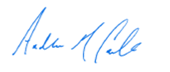 Andrew M. Condlin